Team            Advantage     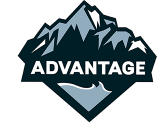 Cyclingprogramm Outdoor	     Frühjahr/ Sommer 2019        Jeweils Donnerstags  18.30 Uhr – 20.00 Uhr 	     Treffpunkt:  Casino Zugwww.team-advantage.chBei Fragen zum Training, wendet euch bitte an den verantwortlichen Coach:Manfred Reichmuth				079 744 05 68		DatumCoachTreffpunktFRÜHLINGSFERIEN02.05.2019Manfred ReichmuthCasino Zug09.05.2019Manfred ReichmuthCasino Zug16.05.2019Manfred ReichmuthCasino Zug23.05.2019Manfred ReichmuthCasino ZugAUFFAHRT06.06.2019Manfred ReichmuthCasino Zug13.06.2019Manfred ReichmuthCasino ZugFRONLEICHNAM27.06.2019Manfred ReichmuthCasino Zug04.07.2019Manfred ReichmuthCasino ZugSOMMERFERIEN22.08.2019Manfred ReichmuthCasino Zug29.08.2019Manfred ReichmuthCasino Zug05.09.2019Manfred ReichmuthCasino Zug12.09.2019Manfred ReichmuthCasino Zug19.09.2019Manfred ReichmuthCasino Zug26.09.2019Manfred ReichmuthCasino Zug03.10.2019Manfred ReichmuthCasino ZugHERBSTFERIEN